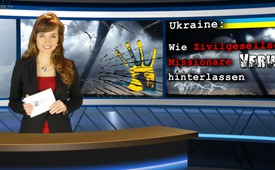 Ukraine: How Civil Society Missionaries leave behind devastation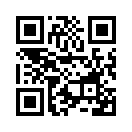 Ladies and gentlemen, in the meantime it has become common knowledge that the Kiev - Maidan square protests 1 ½ years ago didn’t originate with the Ukrainian people but were initiated by western powers. Evidently non-government organizations (short NGOs) from the USA and other western countries were behind the demonstrations.Ukraine: How Civil Society Missionaries leave behind devastation

Ladies and gentlemen, in the meantime it has become common knowledge that the Kiev - Maidan square protests 1 ½ years ago didn’t originate with the Ukrainian people but were initiated by western powers. Evidently non-government organizations (short NGOs) from the USA and other western countries were behind the demonstrations. For instance, they supported the leaders, Arseniy Yatsenyuk and Wladimir Klitschko, or funded and counseled them on how they could stir up their people most effectively and mobilize them for protest*. The Ukrainian people were enticed with false promises like European prosperity, more liberty, and self-determination. Entire foundations like the “Open Society Foundation” of US-billionaire George Soros financed the Ukrainian “Euro-Maidan” with the alleged aim to promote the development of the “open civil society” in Ukraine*, with the intent to civilize and democratize Ukraine. Valued viewers, judge for yourselves if life in Ukraine has actually become more civilized and democratic in the aftermath of the work of these civil society missionaries. The following is a brief interim damage estimate: 

The Ukraine conflict has claimed about 6,500 lives up to date according to Ukrainian government claims. The major daily newspapers “Die Welt” and “FAZ” however, report that according to German official security reports.* up to 50,000 soldiers and civilians have already been killed  – The economy of Ukraine is on the brink of absolute collapse. Production in the east of the country has come to a standstill as a direct consequence of war. Trade with Russia completely broke down.* - The currency of the country lost 2/3 of its value in 1 ½ years. Inflation is completely impoverishing the population. Ukraine can’t even pay its people a minimum wage higher than that of the standards of Ghana and Sambia – the poorest African counties.* In place of European prosperity African poverty keeps the Ukrainian people in its stranglehold. While the infrastructure of the country lies devastated, the new Ukrainian government concentrates on trivialities like laws that penalize the usage of Communist symbols.* To play the Russian  national anthem in Ukraine, for example, was prohibited under criminal law recently.*
At the same time all street names that remind of Soviet times are presently being renamed. While Ukrainian eye witnesses report to us that the streets of the country have become impassable because they have been severely damaged by the army’s heavy military equipment, the government invests in expensive new street signs with new street names on the whole national territory.* Does a civilized list of priorities look like that? Yet the disaster of the Ukrainian list of priorities continues: 
While the country is practically bankrupt, Kiev presently invests 1.7 billion Euros to build a 2200 kilometer-long protective wall against Russia with fences, trenches and electronic surveillance systems, thereby repeating what one believed to have been overcome 25 years ago:  building of walls between nations.* - While people were able to stand up for their opinions openly in former times, this is no longer possible today. Freedom of the press does not exist anymore* and while Ukraine officially annulled whole sections of human rights*, in a short time several unloved politicians, economists and publicists have lost their lives violently. For example the mayor of Melitopol, the governor of Gebit Zaparoschje, the president of the fund for state property and the well-known writer Oles Busina who openly spoke of the situation in the country. Whoever comments on something Pro-Russian is in danger of losing his life.
Valued viewers, a civilized and democratized open society looks different. Unfortunately one could continue on and on with this dramatic balance sheet . Yet who is appropriately calling  to account these “US Civil Society Missionaries” who triggered this catastrophe? How can you explain that the same “Open Society Foundation” which helped 1 ½ years ago to so dramatically deceive and instrumentalize the Ukrainian  people can now unhindered and with new promises of salvation instigate new mass protests in Macedonia?* Our broadcast “Unrests in Macedonia – the next change of regime?” provides more information on this. 
If the Macedonian people at present want to escape a reprint of the Ukrainian drama it has to expose the sanctimonious US- Civil Society Missionaries and the seemingly harmless western NGO’s as strategic arsonists. They are tools of modern warfare that already played their dreadful trade from Yugoslavia to Georgia and from the Arabic Spring even to Venezuela, before they last devastated Ukraine. 
Ladies and gentlemen, help to make this well-aimed strategy of infiltration and destabilization of whole countries known in order that war in Europe can be averted. Thank you, have a good evening.from s.s.Sources:http://deutsche-wirtschafts-nachrichten.de/2014/08/23/jaz-jazenjuk-ein-gefaehrliche-netzwerker-an-der-spitze-der-ukraine/

http://www.infowars.com/soros-activists-take-over-ukrainian-government-buildings/

http://www.welt.de/politik/ausland/article137230692/Sicherheitskreise-melden-bis-zu-50-000-Tote.html

http://www.zeit.de/wirtschaft/2015-02/ukraine-kiew-soziale-lage

http://www.spiegel.de/wirtschaft/soziales/ukraine-krise-wirtschaft-des-landes-liegt-am-boden-a-1034960.html

http://www.handelszeitung.ch/politik/die-ukraine-verbietet-den-kommunismus-784279

http://www.blick.ch/news/ausland/ukraine-ukraine-verbietet-kommunismus-nationalsozialismus-propaganda-id3763440.html

http://www.handelsblatt.com/politik/international/umstrittener-bau-in-der-ukraine-ein-2200-kilometer-wall-gegen-russland-/11827246.html

http://deutsche-wirtschafts-nachrichten.de/2015/05/21/ukraine-setzt-offiziell-mehrere-menschenrechte-ausser-kraft/

http://www.rtdeutsch.com/20250/international/open-society-foundation-eine-der-schluesselorganisationen-hinter-den-massenprotesten-in-mazedonien/

http://presselinks.gedaechtnisbuero.de/krieg-mittels-zivilgesellschaft/This may interest you as well:---Kla.TV – The other news ... free – independent – uncensored ...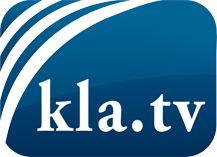 what the media should not keep silent about ...Little heard – by the people, for the people! ...regular News at www.kla.tv/enStay tuned – it’s worth it!Free subscription to our e-mail newsletter here: www.kla.tv/abo-enSecurity advice:Unfortunately countervoices are being censored and suppressed more and more. As long as we don't report according to the ideology and interests of the corporate media, we are constantly at risk, that pretexts will be found to shut down or harm Kla.TV.So join an internet-independent network today! Click here: www.kla.tv/vernetzung&lang=enLicence:    Creative Commons License with Attribution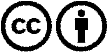 Spreading and reproducing is endorsed if Kla.TV if reference is made to source. No content may be presented out of context.
The use by state-funded institutions is prohibited without written permission from Kla.TV. Infraction will be legally prosecuted.